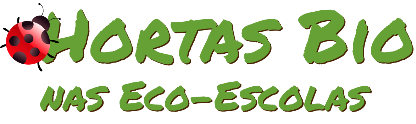 Horta Bio… em casaFicha de RegistoIdentificação da planta escolhidaIdentificação da planta escolhidaNome comum da espécie: FeijãoNome científico: Phaseolus vulgarisQuando colocaste a semente na terra?Quando colocaste a semente na terra?Data: 25 de abril de 2020Data: 25 de abril de 2020Quantos dias passaram até ao aparecimento da plântula?Quantos dias passaram até ao aparecimento da plântula?Resposta:Cerca de oito dias.Resposta:Cerca de oito dias.Registo semanal do desenvolvimento da planta:Registo semanal do desenvolvimento da planta:Semana 1:De 25/04 a 02/05Deu-se a germinação do feijão.Semana 1:De 25/04 a 02/05Deu-se a germinação do feijão.Semana 2:De 02/05 a 09/05Ficou com duas folhas.Semana 2:De 02/05 a 09/05Ficou com duas folhas.Semana 3 :De 09/05 a 16/05Surgiram ramificações.Semana 3 :De 09/05 a 16/05Surgiram ramificações.Semana 4 :De 16/05 a 23/05O feijoeiro cresceu mais significativamente. No entanto, não foi possível, no tempo disponível, verificar qualquer florescência, nem frutificação.A planta nunca ficou com as folhas amarelas ou murchou. A dada altura foi possível observar formigas a parasita-la.Semana 4 :De 16/05 a 23/05O feijoeiro cresceu mais significativamente. No entanto, não foi possível, no tempo disponível, verificar qualquer florescência, nem frutificação.A planta nunca ficou com as folhas amarelas ou murchou. A dada altura foi possível observar formigas a parasita-la.Por fim…Descreve-nos como foi feita a sementeira:Foram abertos regos, onde as sementes foram lançadas e ligeiramente cobertas com terra.Como foi realizada a manutenção da tua planta?Semanalmente, foram retiradas as ervas daninhas e duas vezes por semana foram efetuadas regas.Que materiais utilizaste?Foram utilizadas apenas as sementes, o solo, água e regador para a rega e um pequeno sacho para eliminar as ervas indesejadas.